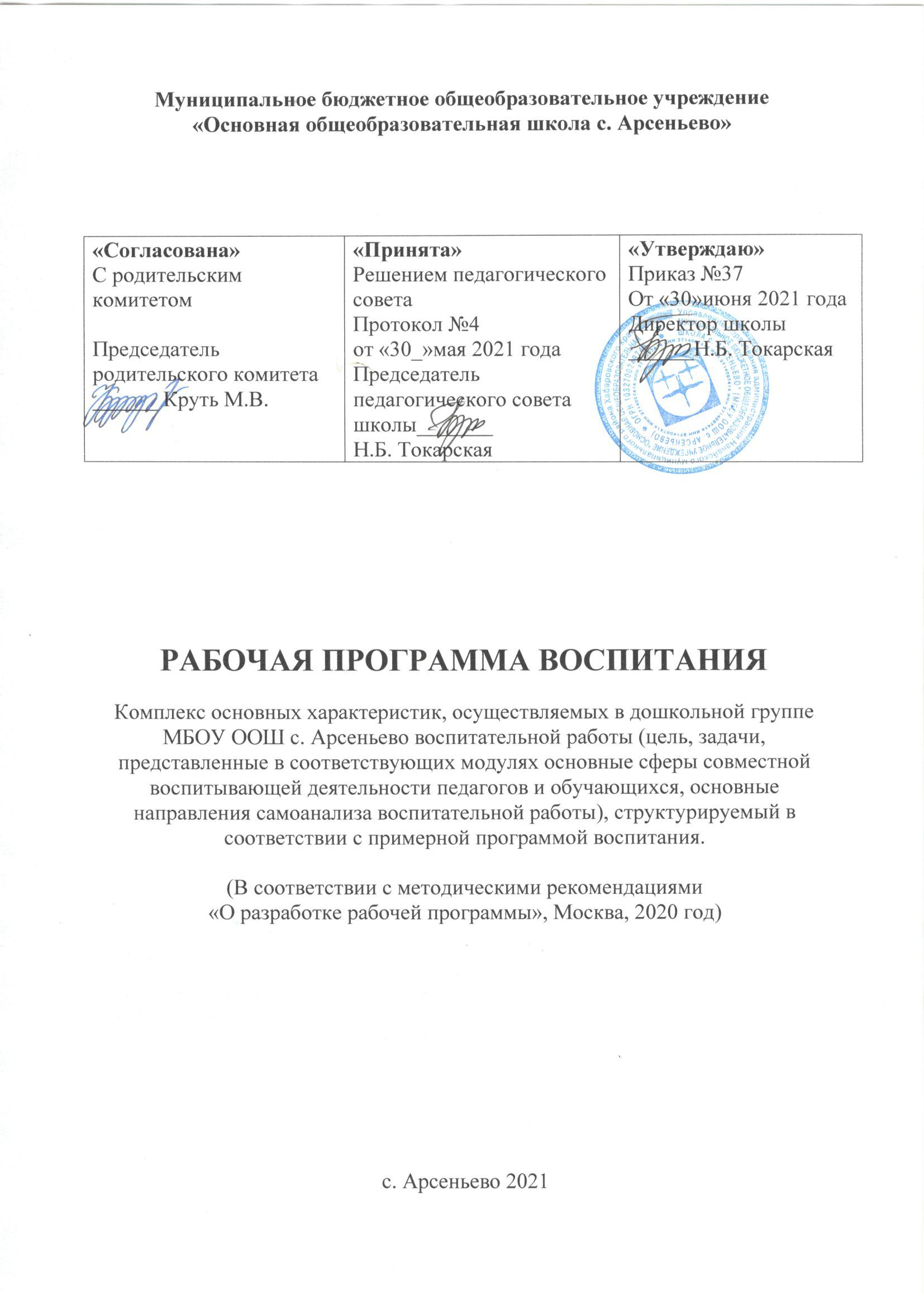 СодержаниеОсобенности воспитательного процесса в детском саду……………с. 3Цель и задачи воспитания ...…………………………………………..с. 5Виды, формы и содержание воспитательной деятельности………...с. 7Основные направления самоанализа воспитательной работы ……..с. 13Нормативно-правовая документация ………………………………...с.15Календарный план воспитательной работы на 2021-2022 уч.г.  …... с.16Особенности воспитательного процесса в детском садудошкольной группе МБОУ ООШ с. Арсеньево образовательная деятельность осуществляется в соответствии с требованиями федерального государственного образовательного стандарта дошкольного образования, утвержденного приказом Минобрнауки России от 17.10.2013 № 1155 (далее – ФГОС ДО) и основной общеобразовательной программой. 	Воспитание - деятельность, направленная на развитие личности, создание условий для самоопределения и социализации обучающихся на основе социо-культурных, духовно-нравственных ценностей и принятых в российском обществе правил и норм поведения в интересах человека, семьи, общества и государства, формирование у обучающихся чувства патриотизма, гражданственности, уважения к памяти защитников Отечества и
подвигам Героев Отечества, закону и правопорядку, человеку труда и старшему
поколению, взаимного уважения, бережного отношения к культурному наследию и традициям многонационального народа Российской Федерации, природе и
окружающей среде. связи с этим обучение и воспитание объединяются в единый процесс, основанный на духовно-нравственных и социокультурных ценностях и,  принятых в обществе, правилах и нормах поведения в интересах человека, семьи, общества и государства. Основной целью образовательной  деятельности  дошкольной группы МБОУ ООШ с. Арсеньево является формирование общей культуры личности обучающихся, ценностей здорового образа жизни, развития их социальных, нравственных, эстетических, интеллектуальных, физических качеств, инициативности, самостоятельности и ответственности ребенка, формирования предпосылок учебной деятельности.Ведущей в воспитательном процессе является игровая деятельность. Игра широко используется в как самостоятельная форма работы с детьми и как эффективное средство и метод развития, воспитания и обучения в других организационных формах. Приоритет отдается творческим играм (сюжетно-ролевые, строительно-конструктивные, игры-драматизации и инсценировки, игрыэлементами труда и художественно деятельности) и игры с правилами (дидактические, интеллектуальные, подвижные, хороводные т.п.).Отдельное внимание уделяется самостоятельной деятельности воспитанников. Ее содержание и уровень зависят от возраста и опыта детей, запаса знаний, умений и навыков, уровня развития творческого воображения, самостоятельности, инициативы, организаторских способностей, а также от имеющейся материальной базы и качества педагогического руководства. Организованное проведение этой формы работы обеспечивается как непосредственным, так и опосредованным руководством со стороны воспитателя.Индивидуальная работа с детьми всех возрастов проводится в свободные часы (во время утреннего приема, прогулок и т.п.) в помещениях и на свежем воздухе. Она организуется с целью активизации пассивных воспитанников, организации дополнительных занятий с отдельными детьми, которые нуждаются в дополнительном внимании и контроле (часто болеющими, хуже усваивающими учебный материал при фронтальной работе и т.д.)Воспитательный процесс в дошкольной группе МБОУ ООШ с. Арсеньево организуется в развивающей предметно – пространственной среде (РППС), которая образуется совокупностью природных, предметных, социальных условий и пространством собственного «Я» ребенка. РППС обогащается за счет количественного накопления материально – технической базы, улучшения качественных параметров: эстетичности, гигиеничности, комфортности, функциональной надежности и безопасности, открытости изменениям и динамичности, соответствия возрастным, половым особенностям и индивидуальным образовательным потребностям обучающихся. Воспитатели заботятся о том, чтобы дети свободно ориентировались в созданной среде, имели свободный доступ ко всем ее составляющим, умели самостоятельно действовать в ней, придерживаясь норм и правил пребывания в различных помещениях и пользования материалами, оборудованием.Приоритетным в воспитательном процессе дошкольной группы МБОУ ООШ с. Арсеньево является физическое воспитание и развитие воспитанников. Успех этого направления зависит от правильной организации режима дня, двигательного, санитарно-гигиенического режимов, всех форм работы с детьми и других факторов. Двигательный режим в течение дня, недели определяется комплексно, в соответствии с возрастом детей. Ориентировочная продолжительность ежедневной двигательной активности малышей устанавливается в следующих пределах: младший дошкольный возраст – до 3–4 часов, старший дошкольный возраст – до 4–5 часов. Оптимизация двигательного режима обеспечивается путем проведения различных подвижных, спортивных игр, упражнений, занятий физкультурой, самостоятельной двигательной деятельности и т.п.Значительное внимание в воспитании детей уделяется труду, как части нравственного становления. Воспитательная деятельность направлена на формирование эмоциональной готовности к труду, элементарных умений и навыков в различных видах труда, интереса к миру труда взрослых людей. Важным аспектом является индивидуальный и дифференцированный подходы к детской личности (учет интересов, предпочтений, способностей, усвоенных умений, личностных симпатий при постановке трудовых заданий, объединении детей в рабочие подгруппы и т.д.) и моральная мотивация детского труда.Для дошкольной группы МБОУ ООШ с. Арсеньево важно интегрировать семейное и общественное дошкольное воспитание, сохранить приоритет семейного воспитания, активнее привлекать семьи к участию в образовательной деятельности. С этой целью проводятся родительские встречи, консультации, беседы и дискуссии, круглые столы, тренинги, викторины, дни открытых дверей, просмотры родителями отдельных форм работы с детьми, кружки, применяются средства наглядной пропаганды (информационные бюллетени, родительские уголки, тематические стенды, фотовыставки и др.), привлекаются родители к проведению праздников, развлечений, экскурсий и др.Цель и задачи воспитанияСовременный	национальный	воспитательный	идеал	—	этовысоконравственный, творческий, компетентный гражданин России, принимающий судьбу Отечества как свою личную, осознающий ответственность за настоящее и будущее своей страны, укоренённый в духовных и культурных традициях многонационального народа Российской Федерации.Исходя из этого воспитательного идеала, а также основываясь на базовых для нашего общества ценностях (таких как семья, труд, отечество, природа, мир, знания, культура, здоровье, человек) формулируется общая цель воспитанияв дошкольной группе МБОУ ООШ с. Арсеньево –   личностное   развитие   обучающихся, проявляющееся:в усвоении ими знаний основных норм, которые общество выработало на основе этих ценностей (то есть, в усвоении ими социально значимых знаний);в развитии их позитивных отношений к этим общественным ценностям (то есть в развитии их социально значимых отношений);в приобретении ими соответствующего этим ценностям опыта поведения, опыта применения сформированных знаний и отношений на практике (то есть в приобретении ими опыта осуществления социально значимых дел).Данная цель ориентирует педагогов не на обеспечение соответствия личности ребенка единому уровню воспитанности, а на обеспечение позитивной динамики развития его личности. В связи с этим важно сочетание усилий педагога по развитию личности ребенка и усилий самого ребенка по своему саморазвитию. Их сотрудничество, партнерские взаимоотношения являются важным фактором успеха в достижении цели.Достижению поставленной цели воспитания дошкольников будет способствовать решение следующих основных задач:развитие социальных, нравственных, физических, интеллектуальных, эстетических качеств; создание благоприятных условий для гармоничного развития каждого ребенка в соответствии с его возрастными, гендерными, индивидуальными особенностями и склонностями;формирование общей культуры личности, в том числе ценностей здорового и устойчивого образа жизни, инициативности, самостоятельности и ответственности, активной жизненной позиции;развитие способностей и творческого потенциала каждого ребенка;организация содержательного взаимодействия ребенка с другими детьми, взрослыми и окружающим миром на основе гуманистических ценностей и идеалов, прав свободного человека;воспитание патриотических чувств, любви к Родине, гордости за ее достижения на основе духовно-нравственных и социокультурных ценностей и принятых в обществе правил и норм поведения в интересах человека, семьи, общества;воспитание чувства собственного достоинства в процессе освоения разных видов социальной культуры, в том числе и многонациональной культуры народов России и мира, умения общаться с разными людьми;объединение воспитательных ресурсов семьи и дошкольной организации на основе традиционных духовно-нравственных ценностей семьи и общества; установление партнерских взаимоотношений с семьей, оказание ей психолого-педагогической поддержки, повышение компетентности родителей (законных представителей) в вопросах воспитания, развития и образования детей.Виды, формы и содержание воспитательной деятельностиРаздел «Виды, формы и содержание деятельности», в котором дошкольная группа МБОУ ООШ с. Арсеньево показывает, каким образом будет осуществляться достижение поставленных цели и задач воспитания. Данный раздел состоит из инвариантных и вариативных модулей. Инвариантные модули:Модуль «Образовательная деятельность»Модуль «Работа с родителями» Вариативные модули: Модуль «Творческие соревнования»Модуль « Праздники»Модуль «Фольклорные мероприятия»Модуль «Экологическое воспитание»Модуль «Эстетизация предметно-пространственной среды»Модуль «Дополнительное образование» Модули в программе воспитания располагаются в соответствии с их значимостью в системе воспитательной работы дошкольной группы. Воспитательные задачи реализуются в содержании образовательных областей, согласно ФГОС ДО, обеспечивая их интеграцию. Практическая реализация цели и задач воспитания осуществляется в рамках следующих направлений (модулей) воспитательной работы дошкольной группы МБОУ ООШ с. Арсеньево:Модуль «Образовательная деятельность»Образовательная деятельность с детьми предполагает организацию и проведение воспитателем таких форм, как занимательное занятие, дидактическая игра, игровое упражнение, игра-путешествие, чтение, беседа/разговор, ситуация, театрализованные игры и инсценировки, длительные наблюдения, опыты, эксперименты, экскурсии, пешеходные прогулки. Характер проводимых мероприятий призван привлечь внимание воспитанников к ценностному аспекту изучаемых в рамках образовательной деятельности явлений, знакомство с социально значимой информацией, инициирование ее обсуждения, высказывания детей своего мнения по ее поводу, выработки своего к ней отношения, обмена личным опытом. Основное назначение данного модуля состоит в использование воспитательного потенциала содержания образовательной деятельности через демонстрацию детям примеров ответственного, гражданского поведения, проявления человеколюбия и добросердечности, через подбор соответствующих текстов для чтения, задач для решения, проблемных ситуаций для обсуждения в группе. Модуль «Работа с родителями» Работа с родителями (законными представителями) воспитанников осуществляется для более эффективного достижения цели воспитания, которое обеспечивается согласованием позиций семьи и дошкольной группы в данном вопросе. Работа с родителями (законными представителями) осуществляется в рамках следующих видов и форм деятельности. На уровне группы. Родительский комитет группы, участвующий в управлении образовательной организацией и решении вопросов воспитания и социализации их обучающихся. Дни открытых дверей, во время которых родители могут посещать режимные моменты, образовательную деятельность, общесадиковые мероприятия, для получения представления о ходе образовательного и воспитательного процесса в дошкольной группе. Общесадиковые родительские собрания, происходящие в режиме обсуждения важных вопросов воспитания детей. Родительские консультации педагогических работников, директора.          Участие родителей в общесадиковых мероприятиях: праздниках, экологических акциях, творческих мастерских, проектах, физкультурно-спортивных мероприятиях, участие в совместных экскурсиях, пешеходных прогулках.    Подготовка и участие в конкурсах на муниципальном уровне.  Подготовка проектов по оформлению помещений дошкольной группы к праздникам, оформлению территории дошкольной группы к летне-оздоровительному сезону и зимним играм. На индивидуальном уровне. Работа специалистов по запросу родителей для решения острых конфликтных ситуаций. Участие родителей в педагогических консилиумах, собираемых в случае возникновения острых проблем, связанных с воспитанием конкретного ребенка, а также конфликтными ситуациями между семьями. Помощь со стороны родителей в подготовке и проведении мероприятий воспитательной направленности. Индивидуальное консультирование c целью координации воспитательных усилий педагогических работников и родителей.   Регулярное информирование родителей об успехах и проблемах их ребенка, о состоянии здоровья, о жизни группы в целом. Привлечение членов семей обучающихся к организации и проведению творческих дел группы. Организация внутри группы семейных праздников, конкурсов, соревнований, направленных на сплочение семьи и дошкольной группы.Модуль «Творческие соревнования»Творческие соревнования позволяют провести воспитательную работу с ребенком сразу по нескольким направлениям: социально-коммуникативное развитие, умственное и эстетическое воспитание, вовлечение родителей в процесс воспитания, интеграция воспитательных усилий.Творческие соревнования способствуют художественно–эстетическому развитию ребенка, которое предполагает развитие предпосылок ценностно-смыслового восприятия произведений искусства (словесного, музыкального, изобразительного), мира природы; становление эстетического отношения к окружающему миру; формирование элементарных представлений о видах искусства; восприятие музыки, художественной литературы, фольклора; стимулирование сопереживанию персонажам художественных произведений; реализацию самостоятельной творческой деятельности детей (изобразительной,конструктивно-модельной, музыкальной и др.). Творческие соревнования стимулируют у воспитанников развитие: сенсорных способностей; чувства ритма, цвета, композиции; умения выражать в художественных образах свои творческие способности.Творческое соревнование – не просто мероприятие в стенах детского сада, это продолжение и расширение образовательного процесса, где развитие получают все участники процесса: ребенок, родитель и педагог. Родитель и ребенок учатся и приобретают опыт по взаимодействию для достижения общей цели, реализуя общие задачи. Родитель учится быть терпеливым и вдумчивым. Ребенок получает первый социальный опыт участия в конкурсном движении, а родитель учится относиться к соревнованиям серьезно, знакомясь с положениями, условиями и системой оценки.Творческие соревнования создают условия для приобретения социального опыта участия ребенка в конкурсном движении и формирование у родителей педагогической культуры по подготовке и поддержке своего ребенка в участии в конкурсах.Дошкольная группа МБОУ ООШ с. Арсеньево организует творческие соревнования в различных формах: конкурсы, выставки, флешмобы. Конкретная форма проведения творческого соревнования определяется календарным планом воспитательной работы дошкольной группы МБОУ ООШ с. Арсеньево.Дошкольная группа МБОУ ООШ с. Арсеньево  помогает семье подготовиться к успешному участию в конкурсе, консультирует родителей по созданию условий, мотивации, помогают в подготовке. Педагоги видят домашние условия, возможности ребенка, понимают современного родителя и его трудности и оказывают посильную помощь в развитии детей дома.Через весь процесс подготовки, организации и проведения творческих соревнования педагогический коллектив детского сада решает для себя важную задачу по воспитанию родителя и преемственности развития ребенка в семье и детском саду.Модуль « Праздники»Праздники благотворно влияют на развитие психических процессов обучающихся: памяти, внимания; создают прекрасную атмосферу для развития речи ребенка, для закрепления знаний, полученных на различных занятиях; способствуют его нравственному воспитанию, развитию социально-коммуникативных навыков.Для снижения утомляемости детей в дошкольной группе МБОУ ООШ с. Арсеньево организуются  частые смены видов деятельности. Для этих целей на празднике используются игры и представления. Они позволяют детям расслабиться и подвигаться.Подготовка к празднику является отличным стимулом для детей на занятиях по развитию речи и музыке. Малыши разучивают песни, стихи и танцевальные движения не просто так, а для того, чтобы потом продемонстрировать все свои умения родителям на детском утреннике, да еще получить за это подарки, которые тоже занимают не последнее место в мотивации ребенка. Таким образом, воспитатель всегда может объяснить ребенку, для чего проводится то или иное занятие и почему нужно стараться. А когда у малыша есть конкретный стимул, он и заниматься будет усерднее.Во-вторых, праздник – это возможность для родителей получить представление о том, какие у ребенка взаимоотношения с коллективом и с другими детьми.В-третьих, праздник в детском саду позволяет родителям сравнить навыки своего ребенка с умениями сверстников, и, возможно, выделить какие-то проблемные моменты, над которыми стоит поработать дома. Помимо этого педагоги могут оценить поведение ребенка в коллективе: насколько он общителен, не стесняется ли он, и достаточно ли он дисциплинирован.Педагогический коллектив в соответствии с требованиями СанПиН3.1/2.4.3598-20 по предупреждению распространения COVID-19 не приглашает родителей на праздники в группе, но родители являются активными участниками образовательной деятельности, по возможности участвуют в онлайн - акциях, флешмобах.Дошкольная группа МБОУ ООШ с. Арсеньево организует праздники в форме тематических мероприятий: праздник осени, новый год, рождество, мамин праздник, День Победы, а также утренников. Конкретная форма проведения праздника определяется календарным планом воспитательной работы дошкольной группы МБОУ ООШ с. Арсеньево.Модуль «Фольклорные мероприятия»Фольклорные мероприятия пересекаются с праздниками, но существенно отличаются от остальных воспитательных мероприятий детского сада тем, что направлены на раскрытие социокультурных ценностей нашего народа, знакомство детей с отечественными традициями и праздниками, многообразием стран и народов мира, их обычаями.При проведении фольклорного мероприятия важно продумать его форму и сценарий. Например, это могут быть «Осенняя ярмарка», «Капустник» «Гуляние на масленицу», «Колядки», «Святки», «Праздник русской березки», «Русские посиделки». После этого выстраивается композиция, определяется очередность развития событий, кульминация мероприятия. Сценарий завершается развязкой. Конкретная форма проведения фольклорного мероприятия определяется календарным планом воспитательной работы дошкольной группы МБОУ ООШ с. Арсеньево.Педагоги, занятые в организации фольклорного мероприятия должны учитывать важность поисковых действий и предварительной работы, построенных в каждом случае на взаимодействии и сотрудничестве взрослых и дошкольников. Например, показать ребенку историю народной игрушки (игрушки разных народов России, где их изготовляют; особенности народных деревянных, глиняных, соломенных, тряпичных игрушек и т. д.) невозможно без посещения музеев (в т.ч. виртуальных), выставок, конкурсов. Дошкольнику не обойтись без помощи взрослого при рисовании «Информационных карточек», изготовлении игрушек.основе фольклорных мероприятий лежит комплексный подход к воспитаниюразвитию дошкольников:формирование духовно-нравственных норм и ценностей;раскрепощение, снятие эмоционального напряжения;социализация, развитие коммуникативных навыков.процессе проведения фольклорного мероприятия ребенок участвует в разных видах деятельности, организованных согласно принципам природосообразности детей: игровой, музыкальной, театрализованной и коммуникативной.Модуль «Экологическое воспитание» Цель: формирование у дошкольников чувства бережного отношения к живой природе и окружающей среде. Задачи: • формирование у воспитанников готовности и способности к самостоятельной, творческой и ответственной деятельности; • развитие у дошкольников экологической культуры, бережного отношения к родной земле, природным богатствам России и мира, понимание влияния социально-экономических процессов на состояние природной и социальной среды; • воспитание чувства ответственности за состояние природных ресурсов, формирование умений и навыков разумного природопользования, нетерпимого отношения к действиям, приносящим вред экологии; приобретение опыта эколого-направленной деятельности; • формирование мировоззрения, соответствующего современному уровню развития науки и общественной практики, основанного на диалоге культур, а также на признании различных форм общественного сознания, предполагающего осознание своего места в поликультурном мире; Формы реализации: • организация интересных и полезных для личностного развития ребенка совместных дел с воспитанниками (познавательной, трудовой, духовнонравственной, творческой, направленности), позволяющие с одной стороны, – вовлечь в них детей с самыми разными потребностями и тем самым дать им возможность самореализоваться в них. • проведение бесед на принципах уважительного отношения к личности ребенка, поддержки активной позиции каждого ребенка в беседе, предоставления дошкольникам возможности обсуждения и принятия решений по обсуждаемой проблеме, создания благоприятной среды для общения. • сплочение коллектива группы через игры и тренинги на сплочение и командообразование; • выработка совместно со дошкольниками основных правил, помогающих детям освоить нормы и правила общения, которым они должны следовать в детском саду. Форма проведения: • Участие в совместных природоохранных акциях, квестах, экологических праздниках, олимпиадах. • Организация трудового десанта «Школы эколят», субботников, экологического патруля.Модуль «Эстетизация предметно-пространственной среды»Оформление интерьера помещений дошкольного учреждения (холла, коридоров, группового помещения, музыкального зала.) периодически обновляется; -размещение на стенах дошкольной группы МБОУ ООШ с. Арсеньево регулярно сменяемых экспозиций: творческих работ детей и родителей, позволяет реализовать свой творческий потенциал, а также знакомит их с работами друг друга;- фотоотчеты об интересных событиях, происходящих в дошкольной группе МБОУ ООШ с. Арсеньево (проведенных ключевых делах, интересных экскурсиях, встречах с интересными людьми и т.п.) размещаются на общесадиковых стендах; -озеленение территории, разбивка клумб, оборудование игровых площадок, доступных и приспособленных для детей разных возрастов, позволяет разделить свободное пространство дошкольной группы МБОУ ООШ с. Арсеньево на зоны активного и тихого отдыха; - благоустройство группового помещения осуществляется по творческим проектам воспитателя и родителей воспитанников, при этом педагоги имеют возможность проявить свою творческую инициативу, привлечь родителей к активному участию в оформлении развивающей среды для своих детей; - событийный дизайн – к каждому празднику и знаменательному мероприятию в дошкольной группе МБОУ ООШ с. Арсеньево оформляется пространство музыкального зала, группового помещения, коридора; -совместная с родителями разработка, создание и популяризация особой символики ДОУ (логотип, стихи, символы групп по возрастам и т.п.); -регулярная организация и проведение конкурсов творческих проектов по благоустройству различных участков территории ДОУ (высадка культурных растений, разбивка газонов декоративное оформление отведенных для детских проектов мест.)Модуль «Дополнительное образование»Дополнительное образование в дошкольной группе является одним из важных условий для развития личностных качеств ребенка и призвано расширить воспитательный потенциал образовательной деятельности. При организации дополнительных образовательных услуг педагогами были изучены образовательные интересы и потребности дошкольников и их родителей. На основании запросов была разработана дополнительная общеобразовательная  программа художественной направленности «Ритм». Цель программ дополнительного образования: создание условий для расширения и углубления основного образовательного содержания, позволяющего удовлетворить индивидуальные интересы дошкольника, запросы родителей, реализовать воспитательный потенциал дошкольной группы.Задачи:1.                 Способствовать культурному и физическому развитию, творческой самореализации личности ребенка.2.                 Способствовать социализации и адаптации детей к жизни в обществе.3.                 Обеспечить  художественно-эстетическое, физическое воспитание детей дошкольного возраста.4.                 Выявлять, развивать и поддерживать детей, проявивших выдающиеся способности.Основные формы организации и содержание дополнительного образования:Организация дополнительных образовательных услуг в дошкольной группе осуществляется в форме танцевального кружка «Ритм». Кружок- это наиболее распространенная форма объединения детей в рамках дополнительного образования. Кружок организуется для постоянных совместных занятий с целью углубления знаний и формирования практических навыков по конкретному направлению деятельности.  Основные направления самоанализа воспитательной работы      Самоанализ организуемой в дошкольной группе МБОУ ООШ с. Арсеньево воспитательной работы осуществляется по выбранным детским садом направлениям и проводится с целью выявления основных проблем воспитания дошкольников и последующего их решения.Самоанализ осуществляется ежегодно силами самой образовательной организации с привлечением (при необходимости и по самостоятельному решению администрации образовательной организации) внешних экспертов.Основными принципами, на основе которых осуществляется самоанализ воспитательной работы в дошкольной группе МБОУ ООШ с. Арсеньево, являются:- принцип гуманистической направленности осуществляемого анализа, ориентирующий экспертов на уважительное отношение как к обучающимся, так и к педагогам, реализующим воспитательный процесс;- принцип неукоснительного соблюдения законности и прав семьи и ребенка, соблюдение конфиденциальности информации о ребенке и семье, приоритета безопасности ребенка при нахождении в образовательной организации;
- принцип психологически комфортной среды для  участников образовательных отношений;
- признание самоценности периода дошкольного детства. Построение отношений между взрослыми и детьми на основе, доверия, сотрудничества, любви, доброжелательности, уважения личности каждого ребенка;
-  принцип единства и взаимосвязи основных направлений развития личностной базовой культуры с учетом целостной природы ребенка, его уникальности, индивидуального своеобразия;
-  принцип опоры на положительное в личности ребенка, вера педагогов в положительные результаты воспитания, подход к каждому ребенку с «оптимистической гипотезой»;- принцип адекватного подбора видов, форм и содержания их совместной с детьми деятельности;- принцип разделенной ответственности за результаты личностного развития воспитанников, ориентирующий экспертов на понимание того, что личностное развитие детей – это результат как социального воспитания (в котором детский сад участвует наряду с семьей и другими социальными институтами), так и стихийной социализации и саморазвития детей.         Направления анализа зависят от анализируемых объектов.Основными  объектами  анализа  организуемого  в дошкольной группе МБОУ ООШ с. Арсеньево воспитательного процесса являются:Результаты воспитания, социализации и саморазвития дошкольников. Критерием, на основе которого осуществляется данный анализ, является динамика личностного развития обучающихся каждой группы.Осуществляется анализ воспитателями совместно со старшими воспитателями с последующим обсуждением его результатов на заседании педагогического совета дошкольной группы МБОУ ООШ с. Арсеньево.Способом получения информации о результатах воспитания, социализации и саморазвития воспитанников является педагогическое наблюдение. Внимание педагогов сосредотачивается на следующих вопросах: какие прежде существовавшие проблемы личностного развития воспитанников удалось решить за минувший учебный год; какие проблемы решить не удалось и почему; какие новые проблемы появились, над чем далее предстоит работать педагогическому коллективу.Состояние организуемой в дошкольной группе МБОУ ООШ с. Арсеньево  совместной деятельности детей и взрослых.Критерием, на основе которого осуществляется данный анализ, является наличие в детском саду комфортной и личностно развивающей совместной деятельности детей и взрослых.Осуществляется анализ директором и воспитателями. Способами получения информации о состоянии организуемой в детском саду совместной деятельности детей и взрослых могут быть беседы с родителями, педагогами, при необходимости – их анкетирование. Полученные результаты обсуждаются на заседании педагогического совета дошкольной группы МБОУ ООШ с. Арсеньево. Особое  внимание при этом сосредотачивается на вопросах, связанных с:качеством проводимых общесадовских мероприятий;качеством совместной деятельности воспитателей и родителей;качеством проводимых экскурсий;качеством организации творческих соревнований, праздников и фольклорных мероприятий.Итогом  самоанализа  организуемой  воспитательной  работы  в дошкольной группе МБОУ ООШ с. Арсеньево является перечень выявленных проблем, над которыми предстоит работать педагогическому коллективу.Нормативно-правовая документацияФедеральный закон от 31 июля 2020 г. № 304-ФЗ “О внесении изменений в Федеральный закон «Об образовании в Российской Федерации» по вопросам воспитания обучающихся».Основные локальные акты:Основная общеобразовательная программа дошкольного образования дошкольной группы МБОУ ООШ с. Арсеньево.План работы на учебный год.Календарный учебный график.Используемые парциальные программы:Авторская программа «Маленькие дальневосточники», разработанная Кондратьевой Л.А. для детей 3-7 лет.Программа «Наш дом-природа», направленная на формирование основ экологической культуры у детей 3-7 лет, Г.В. Бойко, О.В. Пронина, А.Э. Врищ.Календарный план воспитательной работы дошкольной группы МБОУ ООШ с. Арсеньево на 2021-2022 учебный год    Календарный план воспитательной работы дошкольной группы МБОУООШ с. Арсеньево составлен в соответствии с рабочей программой воспитания дошкольной группы МБОУ ООШ с. Арсеньево с целью конкретизации форм и видов воспитательных мероприятий, проводимых педагогами детского сада в 2021-2022 учебном году.Календарный план воспитательной работы разделен на модули, которые отражают направления воспитательной работы дошкольной группы в соответствии с рабочей программой воспитания дошкольной группы МБОУООШ с. АрсеньевоМодуль 1. Творческие соревнованияМодуль 2. ПраздникиМодуль 3. Фольклорные мероприятияМодуль 4. Экологическое воспитание.Целевые ориентиры
ФГОС ДО Портрет выпускникаПредпосылки учебной деятельностиПриобретенный опытРебенок может
следовать социаль
ным нормам пове
дения и правилам
в разных видах дея
тельности, во взаимо
отношениях со взрос
лыми и сверстниками.
Ребенок может
соблюдать правила
безопасного поведе
ния и личной гигиеныДумающий
и анализирующий
Ребенок учится проявлять
инициативу в применении
своих мыслительных на
выков, проявляя при этом
творчество и критическое
мышление. Способен
решать сложные пробле
мы адекватно возрасту
и принимать обдуманные
решения.
Ребенок способен внима
тельно обдумывать свой
опыт познания, оценить
свои сильные и слабые
стороны с помощью
взрослых, которые под
держивают его успеш
ность в определенных
видах деятельностиРебенок стремится к вы
полнению социальных
норм и правил безопас
ного и здорового образа
жизни.
У ребенка сформированы
основы саморегуляции (ос
новы регулятивных УУД):
 способность и стремле
ние к принятию общих
целей и условий жиз
недеятельности;
 стремление действо
вать согласованно,
проявление живого
интереса к процессу
деятельности и ее
результату;
 проявление терпения,
настойчивости при
достижении целей;
 способность плани
ровать свою деятель
ность в сотрудничестве
со взрослым в фор
ме сорегуляции и рас
пределять обязанности
в коллективной дея
тельности;
 способность оценить
результат собственной
деятельности и готовность корректировать
свою деятельность;
 способность к планированию и взаимоконтролю в совместной игровой деятельности.Ребенок стремится
к выполнению социальных
норм и правил безопасного
и здорового образа жизниРебенок обладает
установкой положи
тельного отношения
к миру, к разным
видам труда, другим
людям и самому себе,
обладает чувством
собственного достоинства.Объективный
и непредвзятый
Ребенок понимает и ценит
национальную культуру
и гордится традициями
своей семьи и своего на
рода. Открыт для мнений,
ценностей и традиций
других людей (из других
социальных групп, национальных сообществ).
Привычен к поиску разнообразных точек зрения
и с готовностью использует этот опыт для личного
развития.Ребенок: любит свою семью,
принимает ее ценности;
 проявляет интерес
к истории своей страны,
своего края, своего на
рода и его традициям;
 имеет позитивное миро
восприятие, проявляет
оптимизм; относится положительно к себе и ближайшему окружению, проявляет заботу и внимание
к другим людям; принимает адекватную полу гендерную роль и проявляет готовность
к ее выполнению.
Ребенок способен к непредвзятости: ценит
собственную культуру
и историю, также уважительно относится к ценностям и традициям других народов.№п/пМероприятияВозраствоспитанниковСрокиОтветственные№п/пМероприятияВозраствоспитанниковСрокиОтветственные1«Краски осени» ( выставка- конкурс осенних букетов, выполненных совместно с родителями)Разновозрастная группаСентябрьВоспитатели2Конкурс детского рисунка«Здравствуй, осень золотая!»Разновозрастная группаОктябрьВоспитатели3Выставка «Осенний карнавал»Разновозрастная группаоктябрьВоспитатели4Выставка-конкурс семейных творческих работ «Зимушка- зима» (в технике аппликация, все виды)Разновозрастная группадекабрьВоспитатели5Выставка открыток ко ДнюЗащитника Отечества (без участия родителей)Разновозрастная группаФевральВоспитатели6Конкурс рисунков « Войнаглазами детейРазновозрастная группаФевральВоспитатели7Выставка открыток ко Дню 8марта ( без участия родителей)Разновозрастная группамартВоспитатели8Конкурс изобразительного творчества: «Весеннийвернисаж»Разновозрастная группаапрельВоспитатели9Творческий конкурс «Мама, папа, я –творим космические чудеса!» семейный конкурс,посвященный Дню космонавтикеРазновозрастная группаАпрельВоспитатели10Конкурс рисунков « Войнаглазами детей»Разновозрастная группамайВоспитатели11Конкурс чтецов " Дню Победы посвящается.."Разновозрастная группаМайВоспитатели12Выставка уголков памяти«Помним...чтим...гордимся!" ( в группах или раздевалкеРазновозрастная группаапрельВоспитатели13Конкурс рисунков « Краскилета»Разновозрастная группаиюньВоспитатели№п/пМероприятияВозраствоспитанниковСрокиОтветственные1.«В стране веселых песен»«Осенние картинки»2-4 летсентябрьМуз. руководитель Воспитатели2.Досуговые мероприятия, посвященные Дню знаний5-7СентябрьВоспитатели 3.Праздник осени «Осенняя полянка»2-4Октябрь ноябрьМуз. руководитель Воспитатели 4.Праздник «Здравствуй осеньзолотая»5-7октябрьВоспитатели5.Спектакль «Теремок»4-5ноябрьМуз.руководительВоспитатели6.Праздник «День матери»5-7ноябрьМуз.руководитель Воспитатели 7.Новогодние праздники2-7декабрьМуз.руководитель Воспитатели 8.Развлечение «Прощание с ѐлочкой»2-7ЯнварьМуз.руководитель Воспитатели9.Развлечение « Я б в солдаты бы пошел»5-7февральМуз.руководитель Воспитатели 10..«Праздники, посвященныеМеждународному женскому дню 8 марта2-7мартМуз.руководительВоспитатели11.Театральный фестиваль3-73-4 неделя мартаМуз.руководительВоспитатели 12.Экологический праздник, посвященный Дню Земли5-7апрельМуз.руководитель Воспитатели 13.Праздник, посвященный Дню Победы в ВОВ5-7майМуз.руководитель Воспитатели 14.Выпускной бал6-7майМуз.руководитель Воспитатели 15.Праздник «День защиты детей»3-7июньМуз.руководитель Воспитатели16Развлечение День рождения А.С. Пушкина3-7июньМуз.руководительВоспитатели №п/пМероприятияВозраствоспитанниковСрокиОтветственные1Тематический вечер«Приметы осени»4-5СентябрьМуз. руководитель Воспитатели2Досуг «Ладушки в гостях у бабушки»1-4октябрьМуз. руководитель Воспитатели 3Фольклорный праздник Широкая масленица3-7февральМуз. руководитель Воспитатели4Развлечение «Праздник Весны» («Светлая Пасха»)5-7апрельМуз. руководитель Воспитатели 5Люблю березку русскую» (развлечение)5-7июньВоспитатели №п/пМероприятияВозраствоспитанниковСрокиОтветственные1Акция «Покормите птицзимой» (изготовление кормушек)2-7ноябрьВоспитатели2Акция «С каждого по зернышку» (сбор корма дляптиц);2-7декабрьВоспитатели3Акция «Покорми птиц!»3-7февральВоспитатели4Акция «Каждой птице свой дом» (по изготовлению иразвешиванию скворечников)2-7Март- апрельВоспитатели5.Акция по благоустройству иозеленению территории ОУ2-7майВоспитатели